Taalschat 14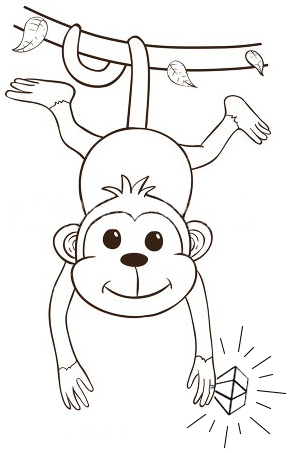  1   De lakens uitdelen.      De baas zijn. 2   Klare wijn inschenken.      Duidelijk en eerlijk alles vertellen. 3   Aan iemands lippen hangen.      Geboeid naar iemand luisteren. 4   Iets aan de grote klok hangen.      Iets aan iedereen bekend maken. 5   Ergens een stokje voor steken.      Zorgen dat iets niet door kan gaan. 6   Geen katje om zonder handschoenen aan te pakken.      Een meisje dat zich flink weet te verdedigen. 7   Zijn woorden op een goudschaaltje wegen.      Heel goed oppassen welke woorden je gebruikt. 8   Men moet de dag niet prijzen voor het avond is.      Je moet niet tevreden zijn voordat het afgelopen is. 9   De gebraden duiven vliegen je niet in de mond.      Het gaat niet vanzelf; je moet er wat voor doen.10  Al draagt een aap een gouden ring, het is en blijft een lelijk ding.      Iets wat lelijk is wordt door sieraden en dergelijke niet veel mooier. 1   zegevieren - winnen	 6   statig - deftig 2   vernis - lak	 7   souper - avondeten 3   bankroet - failliet	 8   definitief - voorgoed 4   uiteraard - vanzelfsprekend	 9   vragenspel - quiz 5   carrousel - draaimolen	10  historie - geschiedenis 1   farao - koning van de Egyptenaren in de oudheid 2   piramide - koningsgraf van de farao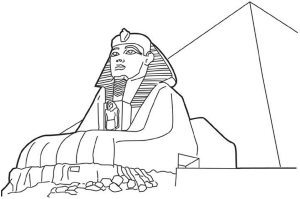  3   balsemen - een lijk insmeren met stoffen tegen bederf 4   mummie - gebalsemd lichaam in doeken gewikkeld 5   sarcofaag - stenen doodskist 6   sfinx - stenen beeld bij piramide (leeuw met mensenhoofd) 7   hiëroglief - schriftteken van de Egyptenaren 8   beeldschrift - woorden schrijven d.m.v. tekeningen 9   oase - vruchtbare plek in de woestijn10  fata morgana - luchtspiegeling, het lijkt water maar is trillende lucht11  karavaan - groep die met kamelen door de woestijn reist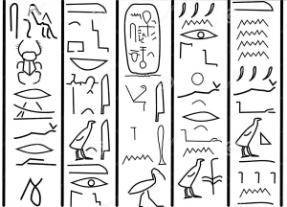 12  archeoloog - oudheidkundige die vaak opgravingen doet13  expeditie - onderzoekingstocht in een afgelegen gebied14  trance - droomtoestand als gevolg van dans en/of drugs15  kroeshaar - haar met heel veel kleine krullen16  pygmeeën - dwergvolk in Afrika dat maximaal 1.50 m wordt17  malaria - tropische ziekte, wordt overgebracht door de malaria-mug18  safari - foto- of filmexpeditie in Afrika, soms ook jacht op wilde dieren19  tulband - doek om het hoofd geslagen tegen de warmte20  bedoeïenen - rondtrekkende bewoners in de woestijn (Afrika en Midden-Oosten) 1   in geuren en kleuren vertellen		11  goed en bloed offeren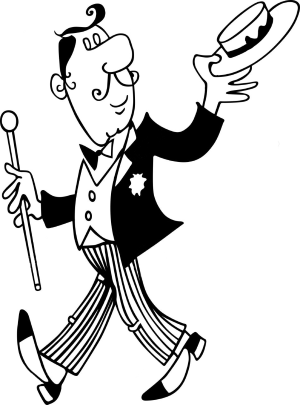  2   met een boekje in een hoekje		12  steen en been klagen 3   iemand hou en trouw zweren		13  tegen heug en meug opeten 4   her en der verspreid liggen		14  heg noch steg weten 5   zich met hand en tand verzetten		15  hij is op en top een heer 6   te goeder naam en faam bekend		16  stank voor dank krijgen 7   met raad en daad bijstaan                                             17  wijd en zijd bekend zijn 8   dat is een spekje voor zijn bekje                                   	18  hoog en droog zitten 9   van de hak op de tak springen                                      	19  het reilen en zeilen10  Jan en alleman komt daar                       	20  hutje bij mutje leggen                                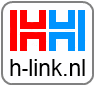 